附件：日照市2024年中小学教师资格认定体检通  知根据《教师资格条例》、《<教师资格条例>实施办法》、《山东省实施<教师资格条例>细则》要求“在指定的医院进行体格检查”的规定，申请教师资格的人员应参加体格检查。第一批次体检时间：2024年3月25日—4月7日教师资格申请人要在规定时间内，持本人身份证、《山东省申请教师资格人员体格检查表》空白表格，自行到指定医院进行体检。体检完毕后，由体检医院在《山东省申请教师资格人员体格检查表》上完整填写体检结论并盖章确认。《山东省申请教师资格人员体格检查表》由申请教师资格人员自行领取保存，与其它申请材料一并通过山东政务服务网日照站点上传到认定机构。市内申请人在指定医院进行体检，市外、省外申请人可以到当地县级以上具有教师资格认定体检资质的医院进行体检并出具查体表（体检项目须与公告体检表一致，且必须使用《山东省申请教师资格人员体格检查表》）。体检结果只在本批次教师资格认定工作中有效。教师资格认定体检按照《山东省教师资格认定体检标准及操作规程》、教育部教师资格认定指导中心《关于调整申请认定幼儿园教师资格人员体检标准的通知》和《人力资源和社会保障部、教育部、卫生部关于进一步规范入学和就业体检项目维护乙肝表面抗原携带者入学和就业权利的通知》执行。教师资格认定机构对体检表进行审查，如发现缺漏项目及结论不确切、不清楚情况，可要求申请人进行补查。日照市指定体检医院、地址及联系电话如下（申请人可在以下任意医院体检合格后，参加我市本批次教师资格认定）：提示：请申请认定人员到我市指定的医院进行体检，在体检前一天晚上22:00后不再饮水、进食，保证休息，体检当天早晨空腹参加体检。山东省申请教师资格人员体格检查表说明：1.“既往病史”一栏，申请人必须如实填写，如发现有隐瞒严重病史，不符合认定条件者，即使取得资格，一经发现收回认定资格 2. 主检医师作体检结论要填写合格、不合格两种结论，并简要说明原因。3.体检结论时间要在规定的体检时间内。4.考生可扫描下方二维码，认定期间，工作人员将不定时回答大家的共性问题。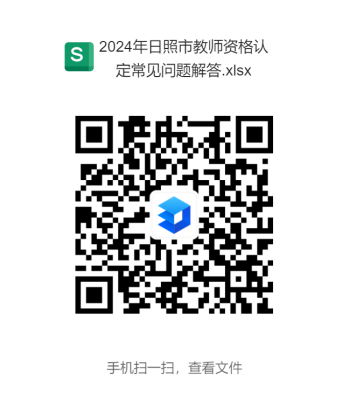 体检医院医院地址联系电话日照市人民医院日照市泰安路126号，日照市人民医院3号楼南楼一楼健康体检部0633-33655120633-3367118日照市中医医院日照市望海路35号，日照市中医医院2号楼2楼西侧0633-82900200633-8290880日照市中加国际健康管理中心日照市山东路和青岛路交叉路口，日照奥林匹克水上运动公园内0633-36818080633-3681828日照市中心医院（东港区人民医院）日照市望海路66号日照市中心医院2号楼6楼0633-7963025岚山区人民医院岚山区岚山中路566号岚山区人民医院6号楼6楼健康管理科0633-77060220633-7706021莒县人民医院莒县浮来中路100号0633-7888889五莲县妇幼保健计划生育服务中心五莲县滨河路108号0633-22590080633-2259159编  号编  号此处不用填写。此处不用填写。此处不用填写。此处不用填写。此处不用填写。此处不用填写。此处不用填写。此处不用填写。此处不用填写。此处不用填写。此处不用填写。此处不用填写。此处不用填写。此处不用填写。此处不用填写。此处不用填写。此处不用填写。此处不用填写。此处不用填写。此处不用填写。此处不用填写。此处不用填写。此处不用填写。此处不用填写。此处不用填写。此处不用填写。此处不用填写。此处不用填写。此处不用填写。此处不用填写。此处不用填写。此处不用填写。此处不用填写。此处不用填写。此处不用填写。一寸照片一寸照片姓  名姓  名手机号手机号手机号手机号手机号手机号手机号手机号手机号手机号一寸照片一寸照片身份证号身份证号一寸照片一寸照片既往病史既往病史肝炎肝炎肝炎肝炎肝炎肝炎肝炎主检医师意见：签名：主检医师意见：签名：主检医师意见：签名：主检医师意见：签名：主检医师意见：签名：主检医师意见：签名：主检医师意见：签名：主检医师意见：签名：主检医师意见：签名：主检医师意见：签名：主检医师意见：签名：主检医师意见：签名：主检医师意见：签名：一寸照片一寸照片既往病史既往病史结核结核结核结核结核结核结核主检医师意见：签名：主检医师意见：签名：主检医师意见：签名：主检医师意见：签名：主检医师意见：签名：主检医师意见：签名：主检医师意见：签名：主检医师意见：签名：主检医师意见：签名：主检医师意见：签名：主检医师意见：签名：主检医师意见：签名：主检医师意见：签名：一寸照片一寸照片既往病史既往病史皮肤病皮肤病皮肤病皮肤病皮肤病皮肤病皮肤病主检医师意见：签名：主检医师意见：签名：主检医师意见：签名：主检医师意见：签名：主检医师意见：签名：主检医师意见：签名：主检医师意见：签名：主检医师意见：签名：主检医师意见：签名：主检医师意见：签名：主检医师意见：签名：主检医师意见：签名：主检医师意见：签名：一寸照片一寸照片既往病史既往病史性传播性疾病性传播性疾病性传播性疾病性传播性疾病性传播性疾病性传播性疾病性传播性疾病主检医师意见：签名：主检医师意见：签名：主检医师意见：签名：主检医师意见：签名：主检医师意见：签名：主检医师意见：签名：主检医师意见：签名：主检医师意见：签名：主检医师意见：签名：主检医师意见：签名：主检医师意见：签名：主检医师意见：签名：主检医师意见：签名：一寸照片一寸照片既往病史既往病史精神病精神病精神病精神病精神病精神病精神病本人签名：本人签名：本人签名：本人签名：本人签名：本人签名：本人签名：本人签名：本人签名：本人签名：本人签名：本人签名：本人签名：本人签名：本人签名：既往病史既往病史其他其他其他其他其他其他其他本人签名：本人签名：本人签名：本人签名：本人签名：本人签名：本人签名：本人签名：本人签名：本人签名：本人签名：本人签名：本人签名：本人签名：本人签名：眼科裸眼视力右：右：右：右：右：矫正视力矫正视力矫正视力矫正视力矫正视力矫正视力矫正视力矫正视力矫正视力矫正视力矫正视力矫正视力右：矫正度数右：矫正度数右：矫正度数右：矫正度数右：矫正度数右：矫正度数右：矫正度数右：矫正度数右：矫正度数右：矫正度数右：矫正度数检查者检查者检查者检查者检查者检查者检查者医师意见：签名：医师意见：签名：眼科裸眼视力左：左：左：左：左：矫正视力矫正视力矫正视力矫正视力矫正视力矫正视力矫正视力矫正视力矫正视力矫正视力矫正视力矫正视力左：矫正度数左：矫正度数左：矫正度数左：矫正度数左：矫正度数左：矫正度数左：矫正度数左：矫正度数左：矫正度数左：矫正度数左：矫正度数检查者检查者检查者检查者检查者检查者检查者医师意见：签名：医师意见：签名：眼科色觉检查彩色图案及彩色数码检查：               色觉检查图名称：               单色识别能力检查：（色觉异常者查此项）红（   ） 黄（   ） 绿（   ） 蓝（   ） 紫（   ）彩色图案及彩色数码检查：               色觉检查图名称：               单色识别能力检查：（色觉异常者查此项）红（   ） 黄（   ） 绿（   ） 蓝（   ） 紫（   ）彩色图案及彩色数码检查：               色觉检查图名称：               单色识别能力检查：（色觉异常者查此项）红（   ） 黄（   ） 绿（   ） 蓝（   ） 紫（   ）彩色图案及彩色数码检查：               色觉检查图名称：               单色识别能力检查：（色觉异常者查此项）红（   ） 黄（   ） 绿（   ） 蓝（   ） 紫（   ）彩色图案及彩色数码检查：               色觉检查图名称：               单色识别能力检查：（色觉异常者查此项）红（   ） 黄（   ） 绿（   ） 蓝（   ） 紫（   ）彩色图案及彩色数码检查：               色觉检查图名称：               单色识别能力检查：（色觉异常者查此项）红（   ） 黄（   ） 绿（   ） 蓝（   ） 紫（   ）彩色图案及彩色数码检查：               色觉检查图名称：               单色识别能力检查：（色觉异常者查此项）红（   ） 黄（   ） 绿（   ） 蓝（   ） 紫（   ）彩色图案及彩色数码检查：               色觉检查图名称：               单色识别能力检查：（色觉异常者查此项）红（   ） 黄（   ） 绿（   ） 蓝（   ） 紫（   ）彩色图案及彩色数码检查：               色觉检查图名称：               单色识别能力检查：（色觉异常者查此项）红（   ） 黄（   ） 绿（   ） 蓝（   ） 紫（   ）彩色图案及彩色数码检查：               色觉检查图名称：               单色识别能力检查：（色觉异常者查此项）红（   ） 黄（   ） 绿（   ） 蓝（   ） 紫（   ）彩色图案及彩色数码检查：               色觉检查图名称：               单色识别能力检查：（色觉异常者查此项）红（   ） 黄（   ） 绿（   ） 蓝（   ） 紫（   ）彩色图案及彩色数码检查：               色觉检查图名称：               单色识别能力检查：（色觉异常者查此项）红（   ） 黄（   ） 绿（   ） 蓝（   ） 紫（   ）彩色图案及彩色数码检查：               色觉检查图名称：               单色识别能力检查：（色觉异常者查此项）红（   ） 黄（   ） 绿（   ） 蓝（   ） 紫（   ）彩色图案及彩色数码检查：               色觉检查图名称：               单色识别能力检查：（色觉异常者查此项）红（   ） 黄（   ） 绿（   ） 蓝（   ） 紫（   ）彩色图案及彩色数码检查：               色觉检查图名称：               单色识别能力检查：（色觉异常者查此项）红（   ） 黄（   ） 绿（   ） 蓝（   ） 紫（   ）彩色图案及彩色数码检查：               色觉检查图名称：               单色识别能力检查：（色觉异常者查此项）红（   ） 黄（   ） 绿（   ） 蓝（   ） 紫（   ）彩色图案及彩色数码检查：               色觉检查图名称：               单色识别能力检查：（色觉异常者查此项）红（   ） 黄（   ） 绿（   ） 蓝（   ） 紫（   ）彩色图案及彩色数码检查：               色觉检查图名称：               单色识别能力检查：（色觉异常者查此项）红（   ） 黄（   ） 绿（   ） 蓝（   ） 紫（   ）彩色图案及彩色数码检查：               色觉检查图名称：               单色识别能力检查：（色觉异常者查此项）红（   ） 黄（   ） 绿（   ） 蓝（   ） 紫（   ）彩色图案及彩色数码检查：               色觉检查图名称：               单色识别能力检查：（色觉异常者查此项）红（   ） 黄（   ） 绿（   ） 蓝（   ） 紫（   ）彩色图案及彩色数码检查：               色觉检查图名称：               单色识别能力检查：（色觉异常者查此项）红（   ） 黄（   ） 绿（   ） 蓝（   ） 紫（   ）彩色图案及彩色数码检查：               色觉检查图名称：               单色识别能力检查：（色觉异常者查此项）红（   ） 黄（   ） 绿（   ） 蓝（   ） 紫（   ）彩色图案及彩色数码检查：               色觉检查图名称：               单色识别能力检查：（色觉异常者查此项）红（   ） 黄（   ） 绿（   ） 蓝（   ） 紫（   ）彩色图案及彩色数码检查：               色觉检查图名称：               单色识别能力检查：（色觉异常者查此项）红（   ） 黄（   ） 绿（   ） 蓝（   ） 紫（   ）彩色图案及彩色数码检查：               色觉检查图名称：               单色识别能力检查：（色觉异常者查此项）红（   ） 黄（   ） 绿（   ） 蓝（   ） 紫（   ）彩色图案及彩色数码检查：               色觉检查图名称：               单色识别能力检查：（色觉异常者查此项）红（   ） 黄（   ） 绿（   ） 蓝（   ） 紫（   ）彩色图案及彩色数码检查：               色觉检查图名称：               单色识别能力检查：（色觉异常者查此项）红（   ） 黄（   ） 绿（   ） 蓝（   ） 紫（   ）彩色图案及彩色数码检查：               色觉检查图名称：               单色识别能力检查：（色觉异常者查此项）红（   ） 黄（   ） 绿（   ） 蓝（   ） 紫（   ）检查者检查者检查者检查者检查者检查者检查者医师意见：签名：医师意见：签名：眼科眼病检查者检查者检查者检查者检查者检查者检查者医师意见：签名：医师意见：签名：内科血压/         mmHg/         mmHg/         mmHg/         mmHg/         mmHg/         mmHg/         mmHg/         mmHg/         mmHg/         mmHg/         mmHg/         mmHg/         mmHg/         mmHg/         mmHg/         mmHg/         mmHg/         mmHg/         mmHg/         mmHg/         mmHg/         mmHg/         mmHg/         mmHg/         mmHg/         mmHg/         mmHg/         mmHg检查者检查者检查者检查者检查者检查者检查者医师意见：签名：医师意见：签名：内科发育情况心脏及血管心脏及血管心脏及血管心脏及血管心脏及血管心脏及血管心脏及血管心脏及血管心脏及血管医师意见：签名：医师意见：签名：内科呼吸系统神经系统神经系统神经系统神经系统神经系统神经系统神经系统神经系统神经系统医师意见：签名：医师意见：签名：内科腹部器官肝                 脾                  肾肝                 脾                  肾肝                 脾                  肾肝                 脾                  肾肝                 脾                  肾肝                 脾                  肾肝                 脾                  肾肝                 脾                  肾肝                 脾                  肾肝                 脾                  肾肝                 脾                  肾肝                 脾                  肾肝                 脾                  肾肝                 脾                  肾肝                 脾                  肾肝                 脾                  肾肝                 脾                  肾肝                 脾                  肾肝                 脾                  肾肝                 脾                  肾肝                 脾                  肾肝                 脾                  肾肝                 脾                  肾肝                 脾                  肾肝                 脾                  肾肝                 脾                  肾肝                 脾                  肾肝                 脾                  肾肝                 脾                  肾肝                 脾                  肾肝                 脾                  肾肝                 脾                  肾肝                 脾                  肾肝                 脾                  肾肝                 脾                  肾医师意见：签名：医师意见：签名：内科其它医师意见：签名：医师意见：签名：外科身高厘米厘米厘米厘米厘米厘米厘米厘米厘米厘米厘米厘米厘米体重体重体重体重体重体重体重体重体重体重千克千克千克千克千克千克千克颈部颈部颈部医师意见：签名：医师意见：签名：外科皮肤面部面部面部面部面部面部面部面部面部面部关节关节关节医师意见：签名：医师意见：签名：外科脊柱四肢四肢四肢四肢四肢四肢四肢四肢四肢四肢检查者检查者检查者检查者检查者医师意见：签名：医师意见：签名：外科其它检查者检查者检查者检查者检查者医师意见：签名：医师意见：签名：耳鼻喉听力左耳      米左耳      米左耳      米左耳      米左耳      米左耳      米左耳      米左耳      米左耳      米右耳      米右耳      米右耳      米右耳      米右耳      米右耳      米右耳      米右耳      米右耳      米右耳      米右耳      米右耳      米右耳      米右耳      米检查者检查者检查者检查者检查者检查者检查者医师意见：签名：医师意见：签名：耳鼻喉嗅觉检查者检查者检查者检查者检查者检查者检查者医师意见：签名：医师意见：签名：耳鼻喉耳鼻咽喉医师意见：签名：医师意见：签名：口腔科唇腭是否口吃是否口吃是否口吃是否口吃是否口吃是否口吃是否口吃医师意见：签名：医师意见：签名：口腔科牙齿（齿缺失——————+——————）（齿缺失——————+——————）（齿缺失——————+——————）（齿缺失——————+——————）（齿缺失——————+——————）（齿缺失——————+——————）（齿缺失——————+——————）（齿缺失——————+——————）（齿缺失——————+——————）（齿缺失——————+——————）（齿缺失——————+——————）（齿缺失——————+——————）（齿缺失——————+——————）（齿缺失——————+——————）（齿缺失——————+——————）（齿缺失——————+——————）（齿缺失——————+——————）（齿缺失——————+——————）（齿缺失——————+——————）（齿缺失——————+——————）（齿缺失——————+——————）（齿缺失——————+——————）（齿缺失——————+——————）（齿缺失——————+——————）（齿缺失——————+——————）（齿缺失——————+——————）是否口吃是否口吃是否口吃是否口吃是否口吃是否口吃是否口吃医师意见：签名：医师意见：签名：口腔科其它医师意见：签名：医师意见：签名：胸透胸部透视胸部透视胸部透视胸部透视胸部透视胸部透视胸部透视胸部透视胸部透视胸部透视胸部透视胸部透视胸部透视胸部透视胸部透视胸部透视胸部透视胸部透视胸部透视胸部透视胸部透视胸部透视胸部透视胸部透视胸部透视胸部透视胸部透视医师意见：医师意见：医师意见：医师意见：医师意见：医师意见：医师意见：医师意见：医师意见：签名：签名：胸透若胸透异常，则进行胸片检查若胸透异常，则进行胸片检查若胸透异常，则进行胸片检查若胸透异常，则进行胸片检查若胸透异常，则进行胸片检查若胸透异常，则进行胸片检查若胸透异常，则进行胸片检查若胸透异常，则进行胸片检查若胸透异常，则进行胸片检查若胸透异常，则进行胸片检查若胸透异常，则进行胸片检查若胸透异常，则进行胸片检查检查结果:检查结果:检查结果:检查结果:检查结果:检查结果:检查结果:检查结果:检查结果:检查结果:检查结果:检查结果:检查结果:检查结果:检查结果:医师意见：医师意见：医师意见：医师意见：医师意见：医师意见：医师意见：医师意见：医师意见：签名：签名：肝功肝脏功能肝脏功能肝脏功能肝脏功能肝脏功能肝脏功能肝脏功能肝脏功能肝脏功能肝脏功能肝脏功能肝脏功能肝脏功能肝脏功能肝脏功能肝脏功能肝脏功能肝脏功能肝脏功能肝脏功能肝脏功能肝脏功能肝脏功能肝脏功能肝脏功能肝脏功能肝脏功能医师意见：医师意见：医师意见：医师意见：医师意见：医师意见：医师意见：医师意见：医师意见：签名：签名：肝功若转氨酶异常，需进一步明确诊断若转氨酶异常，需进一步明确诊断若转氨酶异常，需进一步明确诊断若转氨酶异常，需进一步明确诊断若转氨酶异常，需进一步明确诊断若转氨酶异常，需进一步明确诊断若转氨酶异常，需进一步明确诊断若转氨酶异常，需进一步明确诊断若转氨酶异常，需进一步明确诊断若转氨酶异常，需进一步明确诊断若转氨酶异常，需进一步明确诊断若转氨酶异常，需进一步明确诊断若转氨酶异常，需进一步明确诊断检查结果：检查结果：检查结果：检查结果：检查结果：检查结果：检查结果：检查结果：检查结果：检查结果：检查结果：检查结果：检查结果：检查结果：医师意见：医师意见：医师意见：医师意见：医师意见：医师意见：医师意见：医师意见：医师意见：签名：签名：生殖科（仅限申请幼儿园教师资格认定人员）生殖科（仅限申请幼儿园教师资格认定人员）淋球菌淋球菌淋球菌淋球菌淋球菌淋球菌淋球菌淋球菌淋球菌淋球菌淋球菌淋球菌淋球菌淋球菌淋球菌主检医师意见：签名：主检医师意见：签名：生殖科（仅限申请幼儿园教师资格认定人员）生殖科（仅限申请幼儿园教师资格认定人员）梅毒螺旋体梅毒螺旋体梅毒螺旋体梅毒螺旋体梅毒螺旋体梅毒螺旋体梅毒螺旋体梅毒螺旋体梅毒螺旋体梅毒螺旋体梅毒螺旋体梅毒螺旋体梅毒螺旋体梅毒螺旋体梅毒螺旋体主检医师意见：签名：主检医师意见：签名：生殖科（仅限申请幼儿园教师资格认定人员）生殖科（仅限申请幼儿园教师资格认定人员）妇科妇科滴虫滴虫滴虫滴虫滴虫滴虫滴虫滴虫滴虫滴虫滴虫滴虫滴虫主检医师意见：签名：主检医师意见：签名：生殖科（仅限申请幼儿园教师资格认定人员）生殖科（仅限申请幼儿园教师资格认定人员）妇科妇科外阴阴道假丝酵母菌外阴阴道假丝酵母菌外阴阴道假丝酵母菌外阴阴道假丝酵母菌外阴阴道假丝酵母菌外阴阴道假丝酵母菌外阴阴道假丝酵母菌外阴阴道假丝酵母菌外阴阴道假丝酵母菌外阴阴道假丝酵母菌外阴阴道假丝酵母菌外阴阴道假丝酵母菌外阴阴道假丝酵母菌主检医师意见：签名：主检医师意见：签名：体检结论体检结论主检医师签名：年    月    日（医院盖章）主检医师签名：年    月    日（医院盖章）主检医师签名：年    月    日（医院盖章）主检医师签名：年    月    日（医院盖章）主检医师签名：年    月    日（医院盖章）主检医师签名：年    月    日（医院盖章）主检医师签名：年    月    日（医院盖章）主检医师签名：年    月    日（医院盖章）主检医师签名：年    月    日（医院盖章）主检医师签名：年    月    日（医院盖章）主检医师签名：年    月    日（医院盖章）主检医师签名：年    月    日（医院盖章）主检医师签名：年    月    日（医院盖章）主检医师签名：年    月    日（医院盖章）主检医师签名：年    月    日（医院盖章）主检医师签名：年    月    日（医院盖章）主检医师签名：年    月    日（医院盖章）主检医师签名：年    月    日（医院盖章）主检医师签名：年    月    日（医院盖章）主检医师签名：年    月    日（医院盖章）主检医师签名：年    月    日（医院盖章）主检医师签名：年    月    日（医院盖章）主检医师签名：年    月    日（医院盖章）主检医师签名：年    月    日（医院盖章）主检医师签名：年    月    日（医院盖章）主检医师签名：年    月    日（医院盖章）主检医师签名：年    月    日（医院盖章）主检医师签名：年    月    日（医院盖章）主检医师签名：年    月    日（医院盖章）主检医师签名：年    月    日（医院盖章）主检医师签名：年    月    日（医院盖章）主检医师签名：年    月    日（医院盖章）主检医师签名：年    月    日（医院盖章）主检医师签名：年    月    日（医院盖章）主检医师签名：年    月    日（医院盖章）主检医师签名：年    月    日（医院盖章）